        ΘΕΜΑ : Χορήγηση αναρρωτικής άδειας ειδικού σκοπού σε εκπαιδευτικό λειτουργόΈχοντας υπόψη:Τις διατάξεις α. Της παραγ.4 του άρθρου 48 του Ν. 3528/2007 (ΦΕΚ Α’ 26/09-02-2007) «Κύρωση του Κώδικα Κατάστασης Δημοσίων Πολιτικών Διοικητικών Υπαλλήλων και Υπαλλήλων Ν.Π.Δ.Δ» όπως τροποποιήθηκε και ισχύει.β.Την με αριθ. Φ.351.1/5/43/67822/Δ1/5-5-2014 (ΑΔΑ.ΒΙΦΓ7-4ΘΑ) Εγκύκλιο του       ΥΠΑΙΘ με  θέμα «Άδειες Εκπαιδευτικών Πρωτοβάθμιας και Δευτεροβάθμιας Εκπαίδευσης»,    γ.Την υπ’ αριθμ. Φ.353.1/324/105657/Δ1/8-10-02 απόφαση του ΥΠΑΙΘ «Καθορισμός αρμοδιοτήτων των Προϊσταμένων των Περιφερειακών Υπηρεσιών Πρωτοβάθμιας και Δευτεροβάθμιας Εκπ/σης, των Διευθυντών και Υποδιευθυντών Σχολικών Μονάδων και ΣΕΚ και των Συλλόγων Διδασκόντων» (ΦΕΚ Β’ 1340/16-10-2002) όπως τροποποιήθηκε με την υπ’ αριθμ. Φ.353.1/26/153324/Δ1/25-09-14 (ΦΕΚ Β’ 2648/07-10-2014) απόφαση του ΥΠΑΙΘ.2. Την με ΑΔΑ:6ΥΗΚ46ΜΤΛΗ-Π64 εγκύκλιο του Υπουργείου Παιδείας και Θρησκευμάτων3. Την με ΑΔΑ:ΩΩΔΩ46ΜΤΛ6-2ΞΧ εγκύκλιο του Υπουργείου ΕσωτερικώνΤη με αριθμ. ………………… αίτηση της  ενδιαφερόμενης εκπαιδευτικού και τα σχετικά δικαιολογητικάαποφασίζουμε   Χορηγούμε στην …………………….. του ……………. εκπαιδευτικό κλάδου ΠΕ…….,  που υπηρετεί στο…………………… αναρρωτική άδεια ειδικού σκοπού ….. (…) ημερών με αποδοχές από ………………….. έως ……………… .       ΚΟΙΝΟΠΟΙΗΣΗ: Ενδιαφερόμενη/οΔ/τρία/Δ/ντή-Προϊσταμένη/Προϊστάμενο σχ. μονάδαςΠ. Μ. ενδιαφερομένης/ου Αρχείο μας (Φ.12.1)                               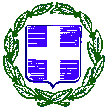 ΕΛΛΗΝΙΚΗ ΔΗΜΟΚΡΑΤΙΑΥΠΟΥΡΓΕΙΟ ΠΑΙΔΕΙΑΣ ΚΑΙ ΘΡΗΣΚΕΥΜΑΤΩΝ                                                           ΠΕΡΙΦΕΡΕΙΑΚΗ ΔΙΕΥΘΥΝΣΗ ΠΡΩΤΟΒΑΘΜΙΑΣ &ΔΕΥΤΕΡΟΒΑΘΜΙΑΣ   ΕΚΠΑΙΔΕΥΣΗΣ   ΗΠΕΙΡΟΥ[ΣΧΟΛΙΚΗ ΜΟΝΑΔΑ]ΕΛΛΗΝΙΚΗ ΔΗΜΟΚΡΑΤΙΑΥΠΟΥΡΓΕΙΟ ΠΑΙΔΕΙΑΣ ΚΑΙ ΘΡΗΣΚΕΥΜΑΤΩΝ                                                           ΠΕΡΙΦΕΡΕΙΑΚΗ ΔΙΕΥΘΥΝΣΗ ΠΡΩΤΟΒΑΘΜΙΑΣ &ΔΕΥΤΕΡΟΒΑΘΜΙΑΣ   ΕΚΠΑΙΔΕΥΣΗΣ   ΗΠΕΙΡΟΥ[ΣΧΟΛΙΚΗ ΜΟΝΑΔΑ]          Ιωάννινα,                    Αρ. Πρωτ.: Ταχ.  Δ/νση :Τ. Κ. -  Πόλη :ΑΠΟΦΑΣΗΠληροφορίες :ΑΠΟΦΑΣΗ       Τηλέφωνο/Φαξ :ΑΠΟΦΑΣΗΙστότοπος:Ε-mail : ΑΠΟΦΑΣΗ